Контрольная работа №2КинематикаВариант 71Задача К1Определение кинематических характеристик точки при координатном способе задания её движенияУСЛОВИЕ ЗАДАЧИ : Материальная точка М движется в плоскости, на которой введена прямоугольная декартовая система координат Оху. Движение точки, задано координатным способом: х = x(t), у = y(t). Координаты точки: х и у, - измеряются в метрах, а аргумент t - в секундах.На рисунках к задаче К1 приведены уравнения движения точки и показана форма её траектории. В таблице К1 даны значения коэффициентов D1, D2, D3 и D4, определяющих уравнение движения точки, и параметр Т, через который выражается момент времени t1.Определить в заданный момент времени t1 все кинематические характеристики движущейся точки: уравнение траектории, координаты точки, скорость, полное, касательное и нормальное ускорения, радиус кривизны траектории и закон движения точки по траектории. Изобразить на рисунке полученные результаты.Исходные данные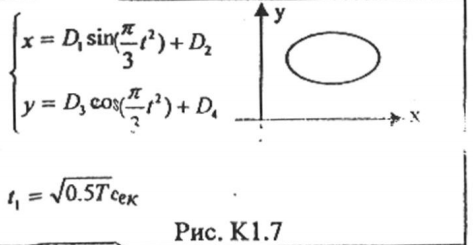 Задача К2Определение кинематических характеристик точек вращающегося тела.УСЛОВИЕ ЗАДАЧИ К2: Механизм состоит из двух ступенчатых колес и груза D. Колеса между собой находятся в зацеплении или связаны нерастяжимой ременной передачей. Груз D подвешен к концу нерастяжимой нити, намотанной на один из ободов ступенчатого колеса 1.Как именно соединены между собой ступенчатые колеса, показано на рисунках. Кроме того, на рисунках дано соотношение радиусов внешнего и внутреннего ободов ступенчатого колеса 1.Закон движения груза D (вниз по вертикальной траектории) задан в таблице: x=x(t). В таблице также приведены значения параметров: t1, μ, Н и V. t1 - заданный момент времени, μ - угол между вектором ускорения точки А (колеса 1) и прямой, соединяющей эту точку с осью вращения, в заданный момент времени. H=R2-r2 - разница радиусов внешнего и внутреннего ободов ступенчатого колеса 2. V - параметр, определяющий на рисунках величину скорости точки В (колеса 2) в заданный момент времени.Определить величину ускорения точки В (колеса 2) в заданный момент времени и найти, какой угол а составляют эти векторы между собой.Указания к решению задачи К2Если два колеса находятся в зацеплении, то скорости всех точек, лежащих на соответствующих ободах этих колес равны. Если два колеса связаны ременной передачей, то скорости всех точек, лежащих на соответствующих ободах этих колес, и скорости всех точек ремня равны. В обоих этих случаях отношение угловых скоростей и угловых ускорений связанных колес обратно пропорциональны отношению их радиусов: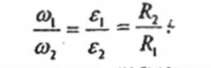 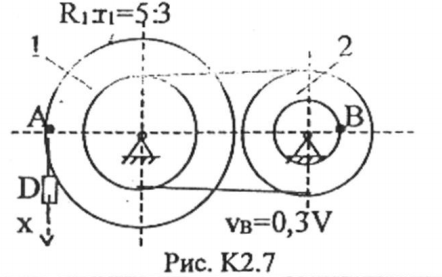 Задача К3Кинематический расчет плоского механизмаУСЛОВИЕ ЗАДАЧИ КЗ: Плоский механизм состоит из четырех звеньев и колеса, которое катится по горизонтальной поверхности без проскальзывания. Размеры первых двух звеньев к колеса одинаковы вo всех вариантах: L1=0.4м;  L2=l м и R=0,2 м. Размеры остальных звеньев заданы в таблице. Части механизма соединены между собой шарнирами. Одно из звеньев соединено с центром колеса, другое - с его ободом. Иногда (рис. К3.2, 3, 7, 9) одно из звеньев соединено с серединой другого звена (точка Н).Положение частей плоского механизма определяется углами α, β, γ, φ, ψ, заданными в таблице КЗ. Каждый угол определяет положение соответствующего звена. Все углы откладываются от горизонтального луча, проведенного вправо из соответствующего узла. В заданном положении механизма угловая скорость первого звена направлена против часовой стрелки и задана ώ1=4рад/с. Для заданного положения механизма во всех вариантах определить:положение МЦС всех звеньев механизма, движущихся плоско-параллельно;скорости всех узлов механизма (точек А, В, С и т. д.);угловые скорости всех звеньев механизма и колеса.Указания к решению задачи КЗ: При решении задачи КЗ требуется знать, что скорость и ускорение узлов, совпадающих с ползунами, направлена по направляющим этих ползунов; скорость узлов, принадлежащих вращающимся звеньям, направлены перпендикулярно этим звеньям, а ускорение имеет касательную аAr и нормальную аAn составляющие.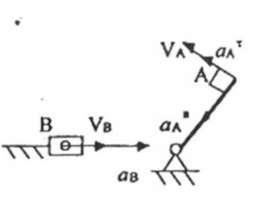 При построении мгновенных центров скоростей (МЦС) для звеньев, двигающихся плоско параллельно, и определении расстояний от узлов до МЦСудобно пользоваться теоремой синусов: отношение синусов углов любого треугольника к длинам сторон, лежащих против этих углов, одинаково для всех сторон и углов: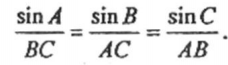 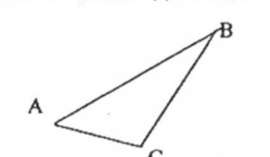 В таблице приведены значения синусов некоторых углов, которые могут потребоваться при выполнении задачи КЗ.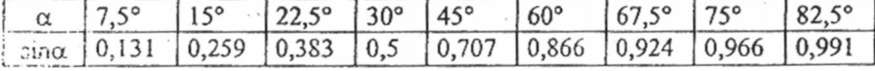 Данные для решения: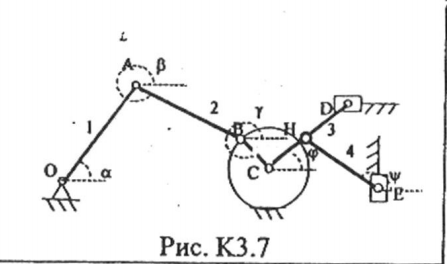 №D1D2D3D4T1-20131№X=x(t)T1μH=R2-r2V10.9(t3-11t)6000.11.8№αβγφψL3L412253300301200.81.2